Zpravodaj pro incoming a průvodce 5/2017Novinky z Prague City TourismTuristický portál www.prague.eu získal první místo v soutěži Zlatý erbPraha je v první desítce evropských měst v počtu přenocováníV rámci vycházek chystá PCT i vyjížďky na vozítkách segwayStaroměstská radniceZkoušky průvodcůCizojazyčné a večerní komentované prohlídky Cestovní ruch, zajímavosti, informace	Magistrát hl. m. Prahy vydal průvodce po sportovních stavbách PrahyKvětnové akce podporované Magistrátem Hm. PrahyWinternitzova vilaDopravní omezení	Památky, muzea a galerie	Pražský hradKatedrála sv. Víta, Václava a VojtěchaLobkowiczký palácLoretaStrahovský klášterBotanická zahradaGalerie hlavního města PrahyMuseum KampaMuzeum hlavního města PrahyNárodní galerieNárodní muzeumNárodní technické muzeumNárodní zemědělské muzeumUměleckoprůmyslové muzeumVyšehradŽidovské muzeumŽidovská obecKalendář akcíPlánované akce na zbytek roku 2017Novinky z Prague City Tourism Turistický portál www.prague.eu získal první místo v soutěži Zlatý erbWebový informační portál provozovaný organizací Prague City Tourism získal prvenství v kategorii města a obce, Zvláštní ceny ministryně pro místní rozvoj za nejlepší turistickou prezentaci na webových stránkách při soutěži Zlatý erb. více Praha je v první desítce evropských měst v počtu přenocováníPodle předběžných výsledků srovnávací statistiky asociace European Cities Marketing se Praha umístila v počtu přenocování zahraničních turistů na pátém místě a v celkovém počtu přenocování na sedmém. víceV rámci vycházek chystá PCT i vyjížďky na vozítkách segwayPrague City Tourism chystá ve spolupráci se společností Segway Experience v rámci vlastivědných vycházek vyjížďky na vozítkách segway. První z nich s názvem „Parky a usedlosti Prahy 6 na vozítkách segway“ se uskuteční v neděli 11. června a trasa povede kolem bývalých usedlostí Kajetánka, Spiritka a Ladronka, účastníci navštíví oboru a letohrádek Hvězda, prohlédnou si Břevnovský klášter včetně interiéru kostela sv. Markéty a nádherných klášterních zahrad i starou zástavbu Střešoviček, která jakoby z oka vypadla Novému světu na Hradčanech. Projížďka začíná v 15:00 hodin a její cena je 200,- Kč. Bližší informace budou zveřejněny v rámci předprodeje vycházek. Staroměstská radniceRekonstrukce věže Staroměstské radniceV současnosti probíhá rekonstrukce vnějšího pláště věže. V období od druhé poloviny května do listopadu 2017 bude věž Staroměstské radnice zcela uzavřena, od prosince 2017 do dubna 2018 nebude přístupná radniční kaple a v období od ledna do května 2018 bude demontován pražský orloj.Po dobu uzavření věže je možné navštívit věž Novoměstské radnice na Karlově náměstí s jednou vstupenkou platnou pro oba objekty. Navíc bude prodloužena otevírací doba historických interiérů (kaple, reprezentačních sálů i podzemí) denně do 20.00 hodin. V nabídce zůstávají po dobu rekonstrukce i oblíbené večerní prohlídky – vstupenky k zakoupení v  e-shopu.Rekonstrukce veřejných toalet v prostorách Staroměstské radniceMagistrát hl. m. Prahy oznamuje, že do 31. května 2017 jsou z důvodu celkové rekonstrukce uzavřeny veřejné toalety v přízemí Staroměstské radnice. Další informace zde.Cizojazyčné a večerní komentované prohlídkyVečerní prohlídka Staroměstské radnice v angličtině 		                13. a 27. května 2017Večerní prohlídka Staroměstské radnice v němčině 		                           6. května 2017Večerní prohlídka Staroměstské radnice v češtině           		                         20. května 2017Sraz před věží Staroměstské radnice vždy ve 20:00, cena prohlídky s průvodcem 180 Kč/osoba, omezený počet účastníků – 20 osobNárodní divadlo v angličtině				          		                  6. a 28. května 2017Sraz ve vestibulu, vstup hlavním vchodem ve 13:30, cena prohlídky s průvodcem 250 Kč/osobaDalší vycházky pro děti i dospělé a přednášky PIS - PCT naleznete v našem e-shopu. Předprodej vycházek na květen bude zahájen 25. dubna, na červen 25. května 2017.Předprodej probíhá v běžné otevírací době našich turistických informačních a návštěvnických center a recepce sídla Prague City Tourism na Arbesově náměstí 70/4, Praha 5. Zkoušky průvodcůPražská informační služba - Prague City Tourism nabízí 3 typy vlastních kurzů pro průvodce včetně zkoušek. Kurzy právě probíhají, nové budou otevřeny v září. Informace naleznete zde.Cestovní ruch, kultura, zajímavosti, informace	Magistrát hl. m. Prahy vydal průvodce po sportovních stavbách PrahyV loňském roce získala Praha ocenění Evropské hlavní město sportu 2016. Titul byl Praze udělen Asociací evropských měst sportu při Evropské unii, která jej uděluje městům z členských států EU s cílem podpořit rozvoj sportu v Evropě. Při této příležitosti odbor památkové péče MHMP připravil pro nejširší veřejnost publikaci „Průvodce pro sportovních stavbách Prahy“ upozorňující na historii a kvalitu často opomíjené se sportem spojené architektury. Winternitzova vila25. dubna se veřejnosti otevřela vila architektů Adolfa Loose a Karla Lhoty, kterou na Malvazinkách pro svoji rodinu nechal v roce 1931 postavit advokát Josef Winternitz. Jedná se o poslední Loosovu realizovanou budovu a má hodně shodných prvků s Müllerovou vilou. Winternitzova vila má za sebou zajímavou historii. V roce 1941 byli majitelé donuceni převést ji na Vystěhovalecký fond, poté vilu koupila obec a do roku 1997 fungovala jako školka. V restituci byla vrácena potomkům původních majitelů, kteří ji zrekonstruovali. Nyní v ní otevřeli galerii se zaměřením především na výstavy spojené s moderní architekturou. Vila se nachází v ulici Na Cihlářce 10, v Praze 5Květnové akce podporované Magistrátem hl. m. PrahyDopravní omezení
Jinonice B: dočasné uzavření stanice metra -  z důvodu oprav je do odvolání (předpoklad srpen 2017) uzavřena stanice metra linky B Jinonice. Soupravy metra stanicí projíždějí. Náhradní doprava je zajištěna pravidelnými autobusovými linkami číslo 137, 149 a 153 od stanice metra Nové Butovice.Přehled krátkodobých omezení provozu tramvají v květnuTrvalé změny PID od 29. 4. 2017 – např. přečíslení nočních tramvají a autobusůPamátky, muzea a galerie Pražský hradAreál je otevřen denně od 6:00 do 22:00 hodin. Návštěvnické objekty - Starý královský palác, expozice Příběh Pražského hradu, Bazilika sv. Jiří, Zlatá ulička s věží Daliborkou, Obrazárna Pražského hradu, Prašná věž, Rožmberský palác - jsou přístupné od 9:00 do 16:00 hodin, expozice Svatovítský poklad a Velká jižní věž katedrály od 10:00 do 17:00 hodin a výstavní objekty: Jízdárna Pražského hradu, Císařská konírna, Tereziánské křídlo a Belvedér od 10:00 do 18:00 hodin. Virtuální prohlídka.Střídání vojáků Hradní stráže na stanovištích probíhá každou celou hodinu od 9:00 do 18:00 hodin. Zahrady Pražského hradu a Jelení příkop vč. turistické trasy (s výjimkou Zahrady na Baště otevřené celoročně od 6:00 do 22:00) jsou do 31. října 2017 otevřeny od 10:00 do 18:00 hodin.Zámecký park v Lánech otevřen So, Ne svátek 10:00 – 18:00; St, Čt 14:00 – 18:00.Od knížecí družiny k Hradní stráži prezidenta (expozice v Prašné věži – Mihulce)Svatovítský poklad (expozice v Kapli sv. kříže)Příběh Pražského hradu (expozice v gotickém podlaží Starého královského paláce)Evropské malířství od 15. do 18. století ze sbírek Pražského hradu (expozice v Obrazárně)Zlatá ulička (od 16:00 do 22:00 zdarma bez expozic)Zahájení letní sezóny 13. 5. od 10:00 do 17:00 zdarma otevřeny všechny hlavní návštěvnické objekty.Katedrála sv. Víta, Václava a VojtěchaOtevírací doba do 31. října: Po – So 9:00 – 16:40, Ne 12:00 - 16:40. Bohoslužby v českém jazyce: Po – Čt: 7:00, Pá: 7:00 a 18:00, So: 7:00, Ne: 8:30 a 10:00 hodin. Změny v otevírací době zde. Pro návštěvníky bez vstupenky je vymezen prostor pod západní kruchtou. Návštěvy církevních osob, poutníků či účastníků adorací, liturgií apod. zpoplatněny nejsou. V průběhu církevních obřadů není prohlídka chrámu možná. Královská hrobka je trvale uzavřena. Virtuální prohlídka29. 4. 17, 13:00 – 20:00 Den zvoníků - 7. ročník pořádá Arcibiskupství pražské. Lobkowiczký palácBěžná otevírací doba denně 10:00 – 18:00.  Lobkowiczké sbírkyHollar a Arundelova sbírka - krátkodobá výstava ze sbírky grafiky představí soubor grafických listů Václava Hollara (1607-1677), které dokumentují část významné umělecké sbírky Thomase Howarda z Arundelu (1585-1646). Setkání s Arundelem v roce 1636 bylo pro Hollara osudové - svého mecenáše následoval do Londýna, kde strávil většinu svého života a kde také v roce 1677 zemřel.  LoretaBěžná otevírací doba do 31. 10. 2017 Po – Ne: 9:00 – 17:00.Koncerty zvonohry každou neděli od 15:00 a 16:00 hodin. Strahovský klášterOtevírací doba denně: Obrazárna: 9:30–11:30 a 12:00–17:00, Knihovna: 9:00–12:00 a 13:00–17:00, Strahovská knihovna, Strahovská obrazárna, expozice liturgických předmětů Klenotnice.Botanická zahrada PrahaSkleník Fata Morgana Út – Ne 9:00 – 18:00. Venkovní expozice a vinice sv. Kláry denně 9:00 – 20:00. Probíhající akceGalerie hlavního města PrahyNově v nabídce roční karta a dárková vstupenka.Bílkova vila:Běžná otevírací doba Út – Ne 10:00 – 18:00.Otčenáš Františka Bílka a Alfonse MuchyColloredo-Mansfeldský palác:Běžná otevírací doba Út – Ne 10:00 – 18:00. Přístupný zdarma včetně aktuálních výstav.Prohlídková trasa Út – Ne 10:00 – 16:00Josef Žáček: Anticorps (výstava do 18. 6. 2017)Start up: Jiří Žák – Rozštěpený epistemolog (výstava v Kočárovně do 7. 5. 2017)Dům fotografie:Běžná otevírací doba Út, St, Pá, So, Ne 10:00 – 18:00, Čt 10:00 – 20:00.Karel Kuklík: Fotografický dialog s krajinou (výstava do 14. 5. 2017)Dům U Kamenného zvonu:Běžná otevírací doba Út – Ne 10:00 – 20:00.Eduard Steinberg: From Moscow to Paris (výstava do 28. 5. 2017)Městská knihovna, 2. patro:Běžná otevírací doba Út, St, Pá, So, Ne 10:00 – 18:00, Čt 10:00 – 20:00.Richard Deacon: Free Assembly (výstava do 17. 9. 2017)Zámek Troja: Běžná otevírací doba do 31. 1. 2017: Út-Čt, So, Ne 10:00–18:00, Pá 13:00 – 18:00; zahrady do 19:00.Kámen, štuk a terakota / Sochařská díla z pražských zahrad (výstava od 3. 5. do 31. 10. 2017)Museum KampaBěžná otevírací doba denně 10:00 – 18:00. Sbírka Jana a Medy Mládkových, Sbírka Jiřího a Běly Kolářových, Sbírka pro Jindřicha Chalupeckého Jedinečný svět Adolfa Borna (výstava od 29. 4. do 30. 7. 2017)Tomáš Rajlich Zcela abstraktní retrospektiva (výstava od 5. 5. do 30. 7. 2017)Radek Kratina – Konstanty a proměnné (výstava od 13. 5. – 30. 7. 2017)Muž s hořící hřívou. Emil Filla a surrealismus 1931 – 1939 (výstava 13. 5. – 30. 7. 2017)Muzeum hlavního města Prahy	Pražské věže				Běžná otevírací doba do 30. září denně 10:00 – 22:00 hodin (poslední vstup v 21:30).Prašná brána, Staroměstská mostecká věž, Malostranská mostecká věž, Svatomikulášská městská zvonice, Petřínská rozhledna, Zrcadlové bludiště na Petříně (Diorama boje Pražanů se Švédy je do června 2017 v péči restaurátorů) a Novomlýnská vodárenská věž (28. 4. uzavřena, 1. 5. a 8. 5. otevřena do 18:00). Praha hoří! (stálá expozice v Novomlýnské vodárenské věži)Mysterium věže (stálá expozice v Staroměstské mostecké věži)Petřín, místo vycházek, rozhledu i dolování (stálá expozice v Petřínské rozhledně)Custos Turris / Strážce města (první část stálé expozice ve věži Svatomikulášská městská zvonice)Dům U zlatého prstenuBěžná otevírací doba denně 9:00 – 20:00. 1. 5. a 8. 5. bude otevřeno 9:00 – 20:00.Praha Karla IV. – velkolepé staveniště Evropy (první část expozice)Hlavní budova 				Běžná otevírací doba Út – Ne 9:00 – 18:00, poslední středa v měsíci 9:00 – 20:00. 1. 5. a 8. 5. bude otevřeno 9:00 – 18:00; 18. 5. volný vstup. Pražské veduty (výstava do 4. 6. 2017) Podskalská celnice na VýtoniBěžná otevírací doba Út – Ne 10:00 – 18:00. 1. 5. a 8. 5. bude otevřeno 10:00 – 18:00.	Zaniklé Podskalí a život na VltavěMüllerova vila – prohlídky	Běžná otevírací doba: úterý, čtvrtek, sobota a neděle vždy v 9:00, 11:00, 13:00, 15:00 a 17:00 hod.Návštěva vily možná pouze po předchozí rezervaci. 15. – 28. 5. 17 uzavřena z důvodu údržby.Rothmayerova vilaBěžná otevírací doba: úterý, čtvrtek, sobota a neděle vždy v 9:00, 11:00, 13:00, 15:00 a 17:00 hod.Návštěva vily možná pouze po předchozí rezervaci. Studijní a dokumentační středisko NorbertovBěžná otevírací doba: úterý, čtvrtek, sobota a neděle 10:00 – 18:00. Obnova a restaurování Müllerovy vily, 1997–2000 (výstava do 28. 5. 2017)Zámecký areál Ctěnice 1. 5. a 8. 5. bude otevřeno 10:00 – 18:00. 18. 5. 2017 volný vstup.Otevírací doba expozic:  Út – Ne: 10:00 – 18:00. Park je otevřen denně od 8:00 do 22:00. Národní galerieBěžná otevírací doba: Út – Ne 10:00 – 18:00. 1. 5. a 8. 5. bude otevřeno 10:00 – 18:00;18. 5. 2017 vstup zdarma do stálých expozic 10:00 – 21:00.Stálé expozice pro děti a mládež do 18 let a studenty do 26 let zdarma.Za jednu cenu 300/150 Kč do všech stálých expozic v šesti budovách během jednoho týdne.Klášter sv. Anežky české:Zahrada za svatyněmi i zahrada u severní brány otevřeny do 31. 5. denně od 9:00 do 18:00 hodin.Středověké umění v Čechách a střední Evropa 1200–1550 (stálá expozice)Očím skryté. Podkresba na deskových obrazech 14. – 16. století ze sbírek Národní galerie v Praze (do 17. 9. 17)Palác Kinských:Umění Asie (stálá expozice) Obraz a kaligrafie. Význam písma v asijských kulturách a vztah k výtvarnému umění (do 4. 6. 17)Gerhard Richter (výstava do 3. 9. 2017) Salmovský palác:Umění 19. století od klasicismu k romantismu (stálá expozice)Příběh Charty (výstava do 19. 1. 2019)Schwarzenberský palác:Od rudolfínského umění až po baroko v Čechách (stálá expozice)Šťastný Řím – Francouzští rytci ve Věčném městě (výstava do 11. 6. 2017)Šternberský palác:Evropské umění od antiky do baroka (stálá expozice)	Valdštejnská jízdárna:František Skála Jízdárna (výstava do 3. 9. 2017)Arcivévoda Ferdinand II. Habsburský. Renesanční vladař a mecenáš mezi Prahou a Innsbruckem(výstava, 3. 11. 2017 – 25. 2. 2018)Veletržní palác:Umění 19., 20. a 21. století (stálá expozice)Aj Wej-wej. Zákon cesty (výstava do 7. 1. 2018)Jan Zrzavý – ilustrátor a uctívač krásy II. (výstava do 4. 6. 2017) Magdalena Jetelová – Dotek doby (výstava do 3. 9. 2017)Moving Image Department #7: Brian Eno, Loď, účinkuje Jan Nálevka (výstava do 10. 9. 2017)Epos 257. Retroreflexe (výstava do 4. 6. 2017)Otisky vědění. Řeč keramiky (výstava do 27. 8. 2017)Keiiči Tahara: Fotosyntéza 1978‒1980 (výstava do 27. 8. 2017)Poetry Passage #5: L'esprit des poètes officiels et crochus (výstava do 10. 9. 2017)Introducing Pavla Dundálková: Když zavřu okno, neslyším hluk ulice (výstava do 10. 9. 2017)Národní muzeum18. 5. Volný vstup do všech v ten den otevřených objektů NM. Platí i na doprovodné programy.Hlavní budova je z důvodu rekonstrukce do roku 2018 uzavřena.České muzeum hudby:Běžná otevírací doba: St – Po 10:00 – 18:00. 29. 4. otevřeno do 16:00.Člověk – nástroj – hudba (stálá expozice)Lapidárium: Běžná otevírací doba do 30. 11. 2017: St 10:00 – 16:00, Čt – Ne 10:00 – 18:00.3. 5. otevřeno od 12:00; 11. – 13. 5. otevřeno 9:30 – 19:00; 14. 5. 9:30 – 16:00.Památky kamenosochařství v Čechách od 11. do 19. stoletíMusaion, Letohrádek Kinských:Běžná otevírací doba Út – Ne 10:00 – 18:00                    Česká lidová kultura (stálá expozice)Muzeum Antonína Dvořáka: Běžná otevírací doba: Út – Ne 10:00 – 13:30 a 14:00 – 17:00. Do 4. 5. 2017 uzavřeno.Muzeum Bedřicha Smetany:Běžná otevírací doba: St – Po 10:00 – 17:00  Náprstkovo muzeum:Běžná otevírací doba: Út, Čt – Ne 10:00 – 18:00, St 9:00 – 18:00. Národní památník na Vítkově: 18. 5. 2017 otevřeno do 15:00.Do 31. 10. 2017 otevřeno St – Ne: 10:00 – 18:00 (poslední vstup na vyhlídku v 17:30). Nová budova Národního muzea:Běžná otevírací doba: Čt – Út 10:00 – 18:00, St 9:00 – 18:00 (1. středa v měsíci 10:00 – 20:00)Retro (výstava do 31. 5. 2017)Památník Jaroslava Ježka (1906 – 1942) – Modrý pokoj: Běžná otevírací doba: úterý 13:00 – 18:00 Památník Františka Palackého a Františka Ladislava Riegra:V roce 2017 otevřeno 9. – 26. 5. a 6. 6. – 31. 10. po předchozí domluvě.Národní technické muzeumBěžná otevírací doba: Út – Pá 9:00 – 17:30, So – Ne, svátek 10:00 – 18:00.Dny se sníženým vstupným 50,-Kč: 18. 5., 5. 7., 28. 9., 28. 10., 17. 12. 2017.14 stálých expozic:  Architektura, stavitelství a design, Astronomie, Doprava,  Fotografický ateliér, Hornictví, Hutnictví, Chemie kolem nás, Interkamera, Měření času,  Tiskařství, Technika v domácnosti, Technika hrou a Televizní studio.                 Svatopluk Král - hra (s) technikou (výstava do 1. 10. 2017)Český kinematograf. Počátky filmového průmyslu 1896-1930 (výstava do 15. 10. 2017)Národní zemědělské muzeumOtevírací doba: Út – Ne 9:00 – 17:00. Děti a mládež do 18 let mají vstup zdarma. 18. 5. 2017 vstup zdarma. Z důvodu realizace nových expozic je do 30. 6. 2017 vstupné sníženo na polovic.Uměleckoprůmyslové museumGenerální rekonstrukce budovy, znovuotevření plánováno na listopad 2017.Dům u Černé matky Boží:Út 10:00 – 19:00, St– Ne 10:00 – 18:00                Český kubismus (výstava do 31. 12. 2019)VyšehradBěžná otevírací doba do 31. října 2017 9:30 – 18:00. Komentované prohlídky: kostela Stětí sv. Jana Křtitele a Martinských kasemat každou So a Ne v 11:00 a 14:00 hodin. Bazilika sv. apoštolů Petra a Pavla je do 31. října 2017 otevřena Po, Út, St, Pá, So 10:00 – 18:00, Čt 10:00 – 17:30, Ne 10:30 – 18:00. Prohlídka baziliky během církevních obřadů není dovolena.Židovské muzeumBěžná otevírací doba do 27. 10. 2017 otevřeno Ne – Pá 9:00 – 18:00 (zavírací den sobota a židovské svátky). 30. 5. otevřeno do 14:00, 31. 5. 2017 zavřeno (sv. Šavuot).Galerie Roberta Gutmanna Labyrintem normalizace. Židovská obec jako zrcadlo většinové společnosti (výstava do 28. 1. 18) Klausová synagogaŽidovské tradice a zvyky I (stálá expozice)Maiselova synagogaŽidé v českých zemích, 10.-18. století (stálá expozice)Obřadní síňŽidovské tradice a zvyky II (stálá expozice)Pinkasova synagogaPamátník českých a moravských obětí šoa (stálá expozice)Dětské kresby z Terezína 1942-1944 (stálá expozice)Španělská synagogaDějiny Židů v Čechách a na Moravě v 19. - 20. století (stálá expozice)Stříbro českých synagog (stálá expozice)Starý židovský hřbitovŽidovská obecStaronová synagogaBěžná otevírací doba do 27. října Ne – Pá 9:00 – 18:00. Historická mikve v areálu Pinkasovy synagogyProhlídky celoročně Ne – Pá v 13:00 hodin. Cena 50,-Kč/osoba.Jeruzalémská synagogaBěžná otevírací doba do 27. října Ne – Pá 11:00 – 17:00.Nový židovský hřbitov (Želivského) a Starý židovský hřbitov na Žižkově (Fibichova)Běžná otevírací doba do 27. 10. 2017 Ne – Čt 9:00 – 17:00, Pá 9:00 – 14:00. Přístupné zdarma.Kalendář akcí J &T Banka Prague Open				                                                    1. – 6. 5. 2017Největší ženský tenisový turnaj v ČR proběhne na antukových dvorcích Tenisového klubu Sparta Praha ve Stromovce. Hlavními hvězdami turnaje s dotací 250 tisíc dolarů budou světová trojka Karolína Plíšková a bývalá jednička Caroline Wozniacká z Dánska. Startovat budou i další Češky: Barbora Strýcová, Lucie Šafářová, Kristýna Plíšková a Kateřina Siniaková. 13 komnat První republiky     					           		         3. 5. – 25. 10. 2017 Výstava v Tančícím domě přenese návštěvníky do období První republiky, slavné éry Československa, vymezené lety 1918 až 1938. Tematická expozice bude rozdělena do celkem třinácti sekcí, které symbolizují specifické tematické okruhy od filmu a umění, přes módu či sport, až po politiku a podnikání. Výstava bude složena z exponátů, z nichž 95% zastanou původní originály.Den Evropy 2017						                       4. 5. 2017, 13:00 – 22:00Pražský Střelecký ostrov bude patřit akci Den Evropy s podtitulem Po zemích Unie. Praha a Česká republika se tak připojí k oslavám letošního 60. výročí tzv. Římských smluv.Volkswagen Maraton Praha                                                                                         7. 5. 2017, 9:00Maraton historickým centrem Prahy. Závodníci startují na Staroměstském náměstí za doprovodu Smetanovy Vltavy, užijí si běh po Karlově mostě, který je vyhrazen pouze maratoncům, výhledy na majestátní Pražský hrad, novorenesanční Národní divadlo, moderní budovu Tančícího domu či architektonické poklady Starého Města. Doprovodné akce: dm rodinný minimaraton, Maratonský koncert - Pražské jaro, Sport Expo, Pasta Party, Procházka se psy a Marathon Music Festival. Pozor na mimořádná dopravní opatření.Poslanecká sněmovna – Den otevřených dveří                                         8. 5. 2017, 9:00 – 16:00 V den státního svátku si mohou zájemci během hodinové prohlídky projít hlavní zasedací sál, jednací místnosti výborů a další prostory ve Smiřickém, Šternberském a Thunovském paláci. Senát – Den otevřených dveří                                                                         8. 5. 2017, 9:00 – 16:00 V den státního svátku se otevřou prostory sídla horní parlamentní komory ve Valdštejnském paláci (slavnostní sál, Rytířská síň nebo Mytologická chodba) a Kolovratském paláci. Vstup do obou paláců je zdarma. Lichtenštejnský palác – Den otevřených dveří                                          8. 5. 2017, 10:00 – 16:00 Úřad vlády ČR zpřístupní veřejnosti Lichtenštejnský palác na Kampě, jeden z nejkrásnějších a nejrozsáhlejších pražských paláců používaný k reprezentačním účelům. V apartmánech umístěných ve druhém patře pobývali při návštěvě Prahy například španělský král Juan Carlos s chotí Sofií, britská královna Alžběta II. či japonský císař Akihito s císařovnou Mičiko. Přízemní sály a salonky slouží k pracovním a přátelským setkáním. Svět knihy 2017			                                                                      11. – 14. 5. 201723. mezinárodní knižní veletrh a literární festival, jehož letošním tématem jsou genius loci v literatuře / m(ě/í)sto v hlavní roli, kniha jako objekt a audioknihy, můžete navštívit na Výstavišti Praha – Holešovice. Český pivní festival 				                                                           11. – 27. 5. 2017V nabídce festivalu na Letenské pláni je více než 150 druhů českého piva, včetně výrobků od domácích řezníků a pekařů. Pivo čepováno do skleněných půllitrů. Každý večer hudební program.André Rieu in Prague 2017                                                                                     12. 5. 2017, 20:00 Nizozemský houslista, jehož program zahrnuje nejznámější hity z filmů, muzikálů, oper, rocku a popu a samozřejmě i nejkrásnější valčíky, vystoupí se svým orchestrem Johanna Strausse v O2 Areně.Pražské jaro                                                                                                            12. 5. – 2. 6. 2017Program 72. ročníku mezinárodního hudebního festivalu nabídne na 45 koncertů, přičemž výběr autorů a interpretů nadchne jak milovníky velkého orchestrálního zvuku, tak obdivovatele hudby komorní, příznivce hudby současné nebo ty, kteří se zaujetím sledují nejnovější trendy. Festival zahájí Vídeňští filharmonikové v čele s dirigentem Danielem Barenboimem již tradičně interpretací cyklu symfonických básní Bedřicha Smetany „Má vlast“ v Obecním domě. Festival bude završen pod taktovkou jedné z největších skladatelských osobností 2. poloviny 20. století a současnosti, Krzysztofem Pendereckim. V autorově nastudování zazní jeho slavná symfonie Sedm bran jeruzalémských, která vznikla k oslavám 3000. výročí založení města Jeruzalém. Kontrastní předehrou k monumentální Pendereckého symfonii bude jásavá, optimistická a hravá Serenáda pro orchestr českého neoklasicistního skladatele Iši Krejčího. Růžový máj							                     13. 5. 2017, 10:00 – 21:00Degustační festival růžových vín a klaretů na náplavce Rašínova nábřeží. Představí se více než 25 českých vinařů, nabídka teplé i studené gastronomie, kávy, míchaných nápojů. K tanci hraje cimbálová muzika, swing, jazz, world music. Open House Praha			                                                                      13. – 14. 5. 2017Festival otevře veřejnosti zdarma více než 40 běžně nepřístupných budov a prostorů, sídel firem, úřadů či moderních technických staveb, které jsou součástí života ve městě. Letos lze nově navštívit například sídlo společnosti Seznam.cz, sídlo Českého rozhlasu Regina a Region v Karlíně, Winternitzovu vilu nebo zažít netradiční výhled ze střechy proslulého Domu módy na Václavském náměstí. Patronkou a tváří festivalu je architektka Eva Jiřičná, která stála u zrodu festivalu Open House v Londýně a 20 let byla členkou správní rady. Navalis                                                                                                        15. 5. 2017,14:00 – 22:00Svatojánské slavnosti jsou oslavou nejznámějšího českého světce Svatého Jana Nepomuckého, patrona všech lidí od vody. V předvečer svátku Svatého Jana Nepomuckého (na tzv. vigilii) se koná pouť k soše sv. Jana Nepomuckého na Pohořelci, mše v katedrále sv. Víta, Václava a Vojtěcha (18:00), svatojánské procesí na Karlův most (19:15), regata lodí, let rogal a seskok parašutistů (20:30), pobožnost v kostele sv. Františka z Assisi na Křížovnickém náměstí, koncert na hladině Vltavy pod Karlovým mostem a na závěr velkolepý barokní ohňostroj. V neděli 14. května je připraven od 14:00 do 17:00 hodin program v Hergertově cihelně. Travel Week 		                                                                                              15. – 21. 5. 2017Týden na podporu obchodů v Fashion Areně, během kterého je možno využít slevy na různé druhy zboží. Dne 20. května od 11:30 do 13:15 proběhne akce pro profesionály v cestovním ruchu z ČR, během které budou prezentovány novinky a změny, které Fashion Arena pro tento rok připravila.Cirque du Soleil – Varekai					           		             18. – 21. 5. 2017 Kritiky oslavovaná mezinárodní umělecká skupina Cirque du Soleil vystoupí poprvé v ČR a v O2 Areně představí svou mimořádnou produkci s názvem Varekai.Deep Purple							                                  22. 5. 2017, 20:00Anglická rocková kapela, která na přelomu 60. a 70. let spojila klasickou hudbu s hardrockovými motivy, vystoupí v O2 Areně.Tanec Praha							                               23. 5. – 23. 6. 2017Hlavním posláním Mezinárodního festivalu současného tance a pohybového divadla je reagovat na měnící se podmínky a nové impulzy společenské i umělecké a umožnit co nejširší veřejnosti vnímat progresivní trendy a vrcholná díla tanečně – divadelních oborů. Kvalita, pestrost, aktuálnost, přesah do jiných žánrů i prostor pro experiment, to jsou pro Uměleckou radu festivalu důležité prvky při výběru skladby programu.Depeche Mode                                                                                                           24. 5. 2017, 20:00Jedna z nejvytrvalejších a nejúspěšnějších hudebních skupin, které se objevily během New Wave a New romantic éry, vystoupí v Eden Aréně.Gallery Weekend Prague                                                                                         26. – 28. 5. 2017 První ročník si klade za cíl dát vědět široké veřejnosti o aktuálním dění v pražských galeriích. Kromě prohlídky jednotlivých výstav budou mít návštěvníci možnost vybrat si z nabídky doprovodných programů a zúčastnit se komentovaných prohlídek, besed, nebo setkání s umělci a kurátory. Zúčastněné galerie naleznete zde.Prague Food Festival							                        26. – 28. 5. 2017XI. ročník festivalu poprvé přivítá Národní kulturní památka Vyšehrad. Návštěvníci budou mít opět unikátní možnost ochutnat pokrmy špičkových pražských i mimopražských restaurací z prestižního Maurerova výběru Grand Restaurant. Vedle nich bude pro všechny připravena bohatá nabídka osvěžujících nápojů, různorodých delikates, ale také hudba, řada cooking shows, workshopů či přednášek o zdravé stravě. Navíc putuje 10 Kč z každé vstupenky nadaci The Akshaya Patra Foundation, jejíž cílem je poskytnout nejchudším indickým dětem alespoň jedno jídlo za den. Prague Fringe                                                                                                           26. 5. – 3. 6. 201716. ročník festivalu nabízí mix anglicky mluveného divadla, komedie, hudby a zábavy. Do Prahy se sjíždějí aktéři z celého světa, aby předvedli umění v malých pražských divadlech. Jednotlivá představení kladou důraz na vizualitu a srozumitelnost a jejich délka se pohybuje mezi 45 až 60 minutami.Ratolest Fest 									27. 5. 2017, 9:00 – 19:00Rodinný festival na náplavkách Rašínova a Hořejšího nábřeží a Císařské louce nabídne přes 100 interaktivních stanovišť sportů, kroužků a volnočasových aktivit pro děti ale i rodiče. Vstupné i všechny programové prvky jsou zdarma. Khamoro                                                                                                                  28. 5. – 3. 6. 201719. ročník Světového romského festivalu Khamoro, v romštině „Sluníčko“, s sebou každoročně přináší romskou tradiční i současnou hudbu, největší špičky gypsy jazzu, řadu workshopů, výstav, promítání filmů, divadlo, defilé a mnoho dalšího. V průběhu celého KHAMORA vystoupí vedle skupin ze 7 zemí světa také 20 profesionálních i amatérských souborů z Česka. Rammstein    								                        28. a 29. 5. 2017Německá hudební skupina, pro kterou jsou typické pyrotechnické efekty a výstřední kostýmy, vystoupí v Eden AréněEberhardt Havekost. Logik	                      				                              do 2. 7. 2017Galerie Rudolfinum uvádí výstavu německého malíře Eberharda Havekosta, jednoho z čelních představitelů nové generace malířů, kteří ve své tvorbě používají digitální vizuální jazyk. Výstava nazvaná Logik je autorským výběrem prací Eberharda Havekosta za posledních přibližně deset let, které má český divák možnost zhlédnout úplně poprvé.Zbytek roku 2017Sculpture Line 									          1. 6. – 30. 9. 2017Praha pije víno 						             2. – 3. 6. 2017, Novoměstská radniceAerodrom festival					                           11. 6. 2017, Letiště LetňanySystem of a down					                         12. 6. 2017, 20:00, O2 ArenaGood Charlotte							        16. 6. 2017, 20:00, Forum KarlínFIBA EuroBasket Women 2017			                             16. – 25. 6. 2017, O2 ArenaPrague Proms                                                                                                           21. 6. - 19. 7. 2017 United Islands of Prague                                                                                          22. - 25. 6. 2017 Prague Metronome Festival                                              23. - 24. 6. 2017, výstaviště Holešovice the 1975                                                                                                      26. 6. 2017, Forum Karlín Foo Fighters                                                                                         27. 6. 2017, 20:00, O2 Arena Hans Zimmer                                                                                          4. 6. 2017, 20:00, O2 ArenaThe Beach Boys                                                               10. 6. 2017, Kongresové centrum PrahaGuns N' Roses								     4. 7. 2017, Letiště LetňanyLetní Letná                                                                                   17. 8. – 3. 9. 2017, Letenské sadyRobbie Williams							   19. 8. 2017, Letiště LetňanyDvořákova Praha		                                7. – 23. 9. 2017, Rudolfinum a Anežský klášterLaver Cup							                 22. – 24. 9. 2017, O2 ArenaSignal Festival									          12. – 15. 10. 2017Nick Cave and the Bad Seeds                                                           26. 10. 2017, 20.00, O2 ArenaDesignblok                                                                                                              26. – 30. 10. 2017Plácido Domingo ve Stavovském divadle                          27. a 29. 10. 2017, Stavovské divadloGuano Apes                                                                                               27. 10. 2017, Meetfactory56th ICCA Congress	                                          12. – 15. 11. 2017, Kongresové centrum PrahaJames Newton Howard				     19. 11. 2017, Kongresové centrum Praha	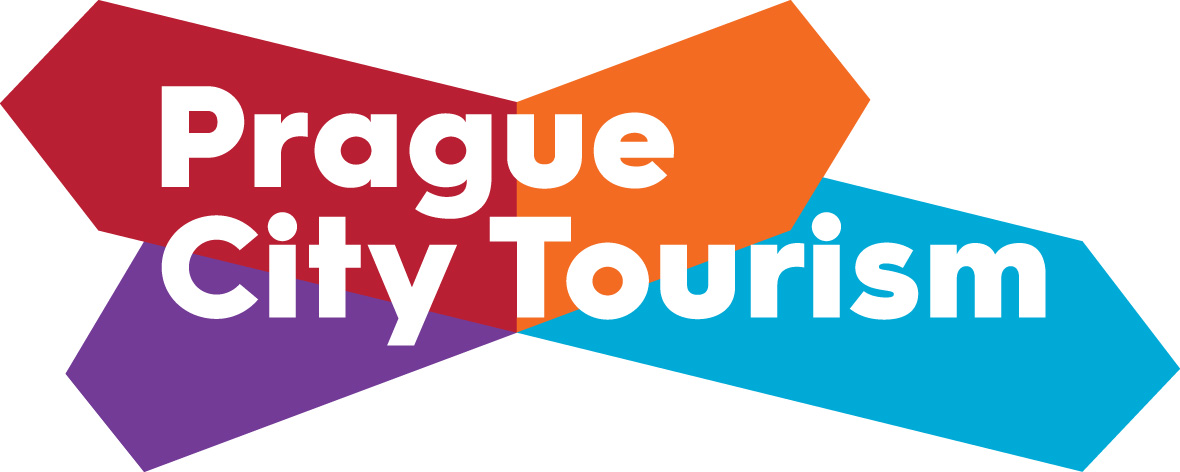 